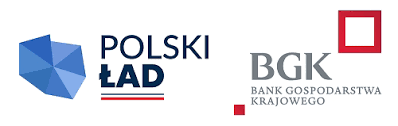 Załącznik nr 6a do SWZ WZÓR UMOWY nr ………………… zawarta w dniu ………………… r. w Moryniu pomiędzy:  Gminą Moryń Plac Wolności 1, 74-503 Moryń NIP 8581728396,Reprezentowaną przez Burmistrza Morynia – Józefa Piątkazwaną dalej „Zamawiającym”, a osoba prawna:  ………………………………. z siedzibą w …. …………………ul. ………………….. wpisaną do Rejestru Przedsiębiorców Krajowego Rejestru Sadowego, prowadzonego przez Sąd Rejonowy w …………………………… Wydział Gospodarczy Krajowego Rejestru Sądowego, pod numerem KRS…………………………, o kapitale zakładowym w wysokości …………………………….zł, posiadającą numer  NIP ……………………… oraz REGON:…….……………..,  reprezentowaną przez ………………......................................................, zwaną dalej „Wykonawcą”, i łącznie zwanymi „Stronami”, ...............................................  Osoby reprezentujące Wykonawcę oświadczają, że dane zawarte w załączonym do umowy odpisie KRS są aktualne na dzień zawarcia umowy, a ich umocowanie do reprezentacji Wykonawcy nie ustało, w szczególności, że nie zostali odwołani z pełnionych funkcji /w razie reprezentacji przez pełnomocnika: a pełnomocnictwa stanowiące podstawę ich umocowania do zawarcia umowy nie zostały odwołane ani nie wygasły.  osoba fizyczna prowadząca działalność gospodarczą:  ........................... prowadzącym działalność gospodarczą pod nazwą ...................... w ..................... pod adresem: ................., wpisanym do Centralnej Ewidencji i Informacji o Działalności Gospodarczej NIP................, Regon …............., zwanym dalej „Wykonawcą” *  w wyniku rozstrzygnięcia postępowania o udzielenie zamówienia publicznego, prowadzonego w trybie podstawowym (nr sprawyISR.271.1.2023.ZP), zgodnie z przepisami ustawy  z dnia 11 września 2019 r. Prawo zamówień publicznych (Dz. U. z 2019 r., poz. 2019 z późn. zm.), zwanej dalej „ustawą Pzp” o następującej treści: § 1. Definicje Użyte w treści umowy pojęcia i określenia należy rozumieć: przedmiot umowy – zakres rzeczowy określony w SWZ i dokumentacjach projektowych, do których realizacji zobowiązany jest Wykonawca, dokumentacja projektowa – projekty budowlane, wykonawcze, rysunki, opisy, specyfikacje techniczne, opracowania lub inne dokumenty ustalające szczegółowy zakres robót budowlanych, na podstawie których realizowany jest przedmiot umowy, teren budowy – przestrzeń, w której prowadzone są roboty budowlane, wraz z zapleczem na materiały i urządzenia Wykonawcy, odbiór częściowy – odbiór robót zanikających i ulegających zakryciu, odbiór końcowy – protokolarne przekazanie przedmiotu umowy, z udziałem Stron umowy i w stanie gotowym do eksploatacji i użytkowania, po pozytywnym zakończeniu odbiorów częściowych, wada – cecha zmniejszająca wartość wykonanych robót ze względu na cel oznaczony w umowie lub wykonanie niezgodnie z dokumentacją Zamawiającego lub z obowiązującymi w tym zakresie warunkami technicznymi wykonania robót, wiedzą techniczną, normami lub innymi dokumentami wymaganymi przepisami prawa, usterka – wada w niewielkim stopniu zmniejszająca wartość wykonanych robót, której usunięcie jest łatwe i możliwe do wykonania w krótkim terminie i niewielkim kosztem,  gwarancja, gwarancja jakości – dokumenty gwarancyjne na wbudowane urządzenia i materiały oraz dokument gwarancyjny odrębnie wystawiony przez Wykonawcę na wykonany przedmiot umowy określający zakres i terminy oraz uprawnienia określone przez gwaranta, dokonanie odbioru końcowego robót – pisemne oświadczenie Zamawiającego o dokonaniu odbioru w protokole odbioru końcowego robót, podpisanym przez Zamawiającego i Wykonawcę, siła wyższa – przez siłę wyższą Strony rozumieją zdarzenie nagłe, nieprzewidywalne, i niezależne od woli Stron, uniemożliwiające wykonanie umowy na stałe lub na pewien czas, któremu nie można zapobiec i przeciwdziałać przy należytej staranności dni robocze – dni tygodnia od poniedziałku do piątku, z wyłączeniem dni ustawowo wolnych od pracy oraz dni wolnych u Zamawiającego. § 2. Przedmiot umowy  Zamawiający zleca, a Wykonawca przyjmuje do wykonania zamówienie pn. „Budowa kanalizacji sanitarnej w miejscowości Przyjezierze  z przesyłem do oczyszczalni ścieków w Moryniu w ramach programu Polski Ład”  Szczegółowy zakres robót został określony w Specyfikacji Warunków Zamówienia § 3. Obowiązki Stron Do obowiązków Zamawiającego należy w szczególności: protokolarne przekazanie Wykonawcy Terenu budowy; zapewnienie nadzoru inwestorskiego przez cały okres realizacji Przedmiotu Umowy. Do obowiązków Wykonawcy należy w szczególności: protokolarne przejęcie Terenu budowy w terminie wskazanym przez Zamawiającego – Zamawiający poinformuje Wykonawcę o przejęciu Terenu budowy z co najmniej 5-dniowym wyprzedzeniem; utrzymanie porządku oraz ochrona mienia znajdującego się na Terenie budowy; zapewnienie warunków bezpieczeństwa, przestrzeganie przepisów BHP oraz ochrony p.poż.; wykorzystywanie wyłącznie materiałów i urządzeń posiadających odpowiednie dopuszczenie do stosowania i zapewniających sprawność eksploatacyjną wykonanego Przedmiotu Umowy; przedłożenie Zamawiającemu i Inspektorowi Nadzoru Inwestorskiego, przed rozpoczęciem robót, atestów, certyfikatów, aprobat i innych dokumentów potwierdzających, że stosowane wyroby posiadają odpowiednie dopuszczenie do stosowania. W terminie określonym w zdaniu poprzedzającym Wykonawca zobowiązany jest do przedstawienia w formie pisemnej Inspektorowi Nadzoru listy materiałów i urządzeń do wbudowania. Wszystkie materiały i urządzenia przeznaczone do wbudowania muszą być zatwierdzone przez Inspektora nadzoru w ciągu trzech dni od daty złożenia ww. listy przez Wykonawcę; zapewnienie zasilenia Terenu budowy w energię elektryczną oraz inne niezbędne media na czas realizacji Przedmiotu Umowy oraz ponoszenie kosztów ich zakupu/zużycia; zapewnienie bieżącej obsługi geodezyjnej i geotechnicznej robót; zapewnienie wykonania i kierowania robotami objętymi Umową przez osoby posiadające stosowne kwalifikacje zawodowe i uprawnienia budowlane; zapewnienie na budowie obecności kierownika budowy/robót w sposób ciągły;wykonanie robót wchodzących w skład Przedmiotu Umowy z własnych materiałów i przy użyciu sprzętu będącego w dyspozycji Wykonawcy w okresie trwania Umowy; utrzymanie porządku na Terenie budowy w trakcie realizacji robót, a po zakończeniu robót - usunięcie poza Teren budowy wszelkich urządzeń tymczasowego zaplecza oraz pozostawienie całego Terenu budowy czystego i nadającego się do użytkowania; w przypadku zniszczenia lub uszkodzenia istniejącej infrastruktury w toku realizacji – naprawienie jej i doprowadzenie do stanu poprzedniego; powstałe w trakcie wykonywania robót: materiały drogowe pozyskane z rozbiórki, nadające się do ponownego wbudowania, Wykonawca złoży w miejscu wskazanym przez Zamawiającego; ewentualne zanieczyszczenia (np. gruz) muszą zostać zutylizowane zgodnie z powszechnie obowiązującymi przepisami prawa na koszt Wykonawcy. Wykonawca zobowiązany jest do przedstawienia Zamawiającemu stosownych dokumentów potwierdzających utylizację; nadmiar gruntu zostanie zagospodarowany na terenie inwestycji lub usunięty poza teren budowy na koszt Wykonawcy; umożliwienie wstępu na Teren budowy oraz udostępnienie danych i informacji związanych z realizacją Umowy przedstawicielom określonych służb oraz organów, a także innym wskazanym przez Zamawiającego osobom. Wykonawca zobowiązany jest do wykonania robót budowalnych zgodnie z OPZ, w tym przede wszystkim zgodnie z dokumentacją projektową, specyfikacjami technicznymi wykonania i odbioru robót budowlanych (STWiORB), decyzją o pozwoleniu na budowę lub równoważną, wytycznymi określonymi w specyfikacji istotnych warunków zamówienia, z wiedzą techniczną i sztuką budowlaną, przepisami BHP, ppoż. oraz poleceniami Nadzoru Inwestorskiego i Autorskiego. Przed rozpoczęciem robót budowlanych Wykonawca wykona i przedstawi projekt tymczasowej organizacji ruchu, który uzgodni z odpowiednim zarządcą drogi oraz wystąpi o zajęcie pasa drogowego. Koszty zajęcia pasa drogowego obciążają Wykonawcę. Roboty będą wykonywane w pasach dróg wojewódzkich, powiatowych, gminnych i wewnętrznych. Przed rozpoczęciem robót na danym terenie Wykonawca skutecznie zawiadomi właścicieli nieruchomości - na co najmniej 7 dni roboczych przed rozpoczęciem robót - o terminach prowadzenia robót i ograniczeniach ruchu kołowego. W przypadku przebiegu rurociągów na zagospodarowanych terenach posesji prywatnych - przed wykonaniem prac – Wykonawca zobowiązany jest wykonać dokumentację fotograficzną trasy przebiegu kanalizacji w celu właściwego odtworzenia terenu. Po zakończeniu prac Wykonawca zobowiązany jest uzyskać pisemne oświadczenie od każdego właściciela nieruchomości o przywróceniu nieruchomości do stanu pierwotnego. Wykonawca dokona odtworzenia pasów drogowych dróg  gminnych i wewnętrznych zgodnie z decyzjami zarządców dróg. Wykonywanie tyczenia robót i kontrolę ich wykonania w czasie robót Wykonawca zleci jednostce geodezyjnej. Przed przystąpieniem do robót wykonawca zweryfikuje rzędne terenu z rzędnymi w projekcie. Rozbieżności należy zgłosić Inspektorowi Nadzoru. Przed przystąpieniem do robót ziemnych Wykonawca zobowiązany jest ustalić, czy na terenie inwestycji nie występują urządzenia podziemne (kable, rurociągi itp.) mogące ulec uszkodzeniu w czasie robót oraz ustali organizację robót polegającą na: ustaleniu miejsca do odkładania ziemi urodzajnej, odwożeniu urobku, odprowadzeniu wody z wykopu itp., wytyczeniu i oznaczeniu w sposób trwały osi kanałów, oznaczeniu miejsc niebezpiecznych pod liniami WN i w ich obrębie, gdzie wykonanie wykopów może odbywać się sposobem ręcznym. Do obowiązków Wykonawcy należy sprawdzenie podczas tyczenia wszystkich rzędnych podanych w dokumentacji projektowej - przed rozpoczęciem robót. W przypadku stwierdzenia rozbieżności Wykonawca zobowiązany jest powiadomić Zamawiającego oraz przedstawić Zamawiającemu nowy pomiar umożliwiający ewentualne korekty w dokumentacji projektowej.  Wykonawca opracuje szczegółowy plan bezpieczeństwa i ochrony zdrowia na podstawie powszechnie obowiązujących przepisów, w tym w szczególności na podstawie Rozporządzenia Ministra Infrastruktury z dnia 23 czerwca 2003 r. w sprawie informacji dotyczącej bezpieczeństwa i ochrony zdrowia oraz planu bezpieczeństwa i ochrony zdrowia (Dz. U. Nr. 120 poz. 1126). Wykonawca ponosi pełną odpowiedzialność, zarówno wobec Zamawiającego jak i wobec osób trzecich, z tytułu wszelkich szkód i strat wynikłych lub związanych z realizacją Przedmiotu Umowy. Zamawiający nie ponosi odpowiedzialności za mienie Wykonawcy zgromadzone na Terenie budowy. Wykonawca zobowiązuje się do organizacji i realizacji na własny koszt i ryzyko dostaw urządzeń, materiałów i innych elementów wymaganych do realizacji Przedmiotu Umowy, w tym do składowania ich zgodnie ze sztuką budowlaną, wiedzą i doświadczeniem profesjonalisty oraz zgodnie z powszechnie obowiązującymi przepisami prawa. Wykonane i zgłaszane do odbioru odcinki kanałów będą podlegały inwentaryzacji geodezyjnej, przeprowadzeniu prób szczelności i spadków wykonywanych techniką video oraz archiwizacji na nośniku cyfrowym (zgodnie z PN-EN 1610-2002 lub normą równoważną). Wykonawca zobowiązany jest wykonać inspekcję specjalistycznym wozem wyposażonym w kamerę z głowicą obrotową oraz stanowisko do obserwacji inspekcji umożliwiające jej przeprowadzenie niezależnie od warunków pogodowych. Wykonawca na każde żądanie Zamawiającego wykona badanie kamerą inspekcyjną wykonanego odcinka kanalizacji. Z wykonanych prób szczelności i spadków Wykonawca sporządzi kompletną dokumentację w postaci protokołu na piśmie wraz z załącznikiem pełnego zobrazowania na płycie DVD-R. Forma papierowa dokumentacji musi zawierać opis odcinka, graficzne odwzorowanie spadku wszystkich badanych odcinków. Forma elektroniczna dokumentacji a w szczególności sposób numerowania plików musi być wcześniej uzgodniony z operatorem sieci. § 4. Oświadczenie Wykonawcy Wykonawca oświadcza, iż dysponuje odpowiednim potencjałem technicznoorganizacyjnym, osobowym, finansowym, a także uprawnieniami, wiedzą i kwalifikacjami pozwalającymi na należyte zrealizowanie Przedmiotu Umowy, w tym Wykonawca oświadcza, że zapoznał się z przepisami prawa krajowego, wspólnotowego oraz wszelkimi innymi regulacjami dotyczącymi Przedmiotu Umowy. Strony zobowiązują się wykonywać Przedmiot Umowy zgodnie z obowiązującymi przepisami prawa, treścią i celem Umowy. Wykonawca, na każdorazowe żądanie Zamawiającego, zobowiązuje się do udzielenia – w formie pisemnej – pełnej informacji na temat stanu realizacji Przedmiotu Umowy. Udzielenie informacji, o której mowa w zdaniu poprzedzającym, powinno nastąpić w terminie nie dłuższym niż 4 dni robocze od dnia otrzymania żądania Zamawiającego. W przypadku, gdy Zamawiający zgłosi jakiekolwiek zastrzeżenia do informacji udzielonej przez Wykonawcę, o której mowa w ust. 3, istnieje możliwość zorganizowania spotkania przedstawicieli Zamawiającego i Wykonawcy. Spotkanie takie odbędzie się w miejscu i terminie wskazanym przez Zamawiającego. Wykonawca jest zobowiązany do udziału w spotkaniu w terminie i miejscu wskazanym przez Zamawiającego. Dla uzgodnienia ostatecznej treści informacji wiążące są wskazania Zamawiającego. Wykonawca zobowiązuje się informować Zamawiającego w formie pisemnej o wszelkich istotnych okolicznościach, które mają lub mogą mieć wpływ na wykonanie Przedmiotu Umowy niezwłocznie, nie później jednak niż w ciągu 2 dni kalendarzowych od dnia powzięcia informacji o ich zaistnieniu. Jeżeli okoliczności, o których mowa w ust. 5, uniemożliwiają prawidłowe wykonanie Przedmiotu Umowy, Zamawiający ma prawo odstąpić od Umowy w terminie 30 dni od dnia powzięcia informacji o zaistnieniu tych okoliczności. Zamawiający zobowiązuje się do współdziałania z Wykonawcą na każdym etapie realizacji Umowy, w tym do przekazywania Wykonawcy wszelkich informacji i materiałów niezbędnych do prawidłowego wykonania Przedmiotu Umowy. Osobami uprawnionymi do kontaktu są: 1) po stronie Wykonawcy:…………………, tel. ...................., e-mail ....................;2) po stronie Zamawiającego: ...................., tel. ...................., e-mail ..................... . Osoba wskazana w ust. 8 pkt 2) nie jest uprawniona do składania oświadczeń woli w imieniu Zamawiającego. Zmiana osób wymienionych w ust. 8 nie powoduje konieczności zmiany treści Umowy. Strony za wystarczające uznają niezwłoczne pisemne poinformowanie o dokonanej zmianie. Zmiana staje się skuteczna z chwilą otrzymania przez drugą Stronę pisemnej informacji z danymi nowego przedstawiciela. O każdej zmianie adresu Strona jest zobowiązana powiadomić niezwłocznie drugą Stronę. Niedopełnienie tego obowiązku skutkuje uznaniem korespondencji wysłanej na poprzednio wskazany adres za doręczoną. Zleceniobiorca wyznacza do realizacji przedmiotu umowy: - Inspektora nadzoru inwestorskiego branży instalacyjnej w zakresie sieci, instalacji i urządzeń wodociągowych i kanalizacyjnych w osobie ……………………………….., - Inspektora nadzoru inwestorskiego branży instalacyjnej w zakresie instalacji i urządzeń elektrycznych i elektroenergetycznych w osobie ……………………………..,- Inspektora nadzoru inwestorskiego branży drogowej w osobie ………………………..,§ 5. Termin realizacji Rozpoczęcie wykonywania robót składających się na Przedmiot Umowy nastąpi po przekazaniu Terenu budowy. Wykonawca jest zobowiązany do zrealizowania Przedmiotu Umowy w terminie osiemnastu  miesięcy od podpisania umowy. Jako zrealizowanie Przedmiotu Umowy rozumie się wykonanie wszystkich prac i robót składających się na Przedmiot Umowy oraz dopełnienie wszelkich przewidzianych prawem czynności wymaganych dla dopuszczenia Przedmiotu Umowy do użytkowania, potwierdzone podpisanym bez zastrzeżeniem przez Zamawiającego i Wykonawcę protokołem odbioru końcowego. Wystąpienie zastrzeżeń jedynie w zakresie wad nieistotnych nie stanowi podstawy do uznania Przedmiotu Umowy jako niezrealizowanego.  § 6. Odbiór robót Odbiorom częściowym podlegają roboty zanikowe, ulegające zakryciu. Wykonawca zobowiązany jest do zgłoszenia robót do odbioru częściowego. Odbiór częściowy zostanie przeprowadzony w terminie 3 dni roboczych od daty pisemnego zgłoszenia przez Wykonawcę gotowości odbioru. Protokół odbioru częściowego nie stanowi potwierdzenia przejęcia przez Zamawiającego od Wykonawcy części robót. W odbiorach częściowych oraz końcowych uczestniczą przedstawiciele Zamawiającego oraz Wykonawcy. W razie nieobecności Wykonawcy w trakcie procedury odbiorowej Zamawiający spisuje protokół odbioru częściowego jednostronnie, a ustalenia protokołu spisanego jednostronnie są wiążące dla Zamawiającego oraz Wykonawcy. Przedmiotem odbioru końcowego jest całość robót budowlanych oraz wszelkich innych prac składających się na Przedmiot Umowy. O osiągnięciu gotowości do odbioru końcowego Wykonawca zobowiązany jest zawiadomić Zamawiającego oraz dokonać stosownego wpisu do dziennika budowy. Zawiadomienie, o którym mowa w zdaniu poprzedzającym, powinno być dokonane w formie pisemnej. Zamawiający zobowiązany jest do potwierdzenia otrzymania zawiadomienia. Wykonawca zobowiązany jest do skompletowania i przedstawienia Zamawiającemu wszystkich dokumentów niezbędnych do oceny prawidłowego wykonania Przedmiotu Umowy oraz dopełnienia wszystkich innych czynności wymaganych powszechnie obowiązującymi przepisami prawa. Zamawiający przystąpi do obioru końcowego robót w terminie do 14 dni kalendarzowych od dnia otrzymania zgłoszenia, o którym mowa w ust. 6.Zamawiający odmawia dokonania odbioru końcowego, jeżeli w toku czynności odbiorowych, stwierdzono zaistnienie którejkolwiek z poniższych sytuacji: występują Wady Przedmiotu Umowy uniemożliwiające odbiór końcowy (wady istotne); Wykonawca nie wywiązał się z jakiegokolwiek obowiązku, o którym mowa w Umowie; roboty budowlane nie zostały zakończone. Wystąpienie którejkolwiek z sytuacji, o których mowa w ust. 9, zostanie odnotowane w protokole z czynności odbiorowych. Wykonawca zobowiązany jest w takiej sytuacji do usunięcia Wad lub Usterek Przedmiotu Umowy lub wywiązania się z obowiązku/obowiązków, którym uchybił lub zakończenia robót budowlanych w terminie wyznaczonym przez Zamawiającego. Zamawiający może zlecić usunięcie Wad lub Usterek Przedmiotu Umowy, w zastępstwie Wykonawcy, innemu podmiotowi na koszt i ryzyko Wykonawcy. Zamawiający ma obowiązek uprzedniego poinformowania Wykonawcy o zamiarze zastępczego usunięcia Wad lub Usterek. Zastępcze usunięcie Wady lub Usterki nie zwalnia Wykonawcy z obowiązku zapłaty kar umownych, które naliczane są od dnia wyznaczonego jako termin usunięcia Wad lub Usterek do dnia zakończenia ich zastępczego usuwania. Strony ustalają, że wszelkie koszty poniesione przez Zamawiającego w związku z wykonaniem zastępczym, o którym mowa w ust. 10, Zamawiający może potrącić z wynagrodzenia Wykonawcy lub zabezpieczenia należytego wykonania umowy. Odbiór końcowy jest dokonywany poprzez złożenie przez Zamawiającego stosownego oświadczenia w protokole odbioru końcowego. Z dniem podpisania protokołu odbioru końcowego robót na Zamawiającego przechodzi ryzyko utraty lub uszkodzenia Przedmiotu Umowy. Przez odbiorem końcowym, Wykonawca skompletuje i przedstawi Nadzorowi Inwestorskiemu dokumenty pozwalające na ocenę prawidłowego wykonania przedmiotu zamówienia, a w szczególności zaświadczenia właściwych jednostek i organów, dokumentację powykonawczą, w tym stanowisko Powiatowego Inspektora Nadzoru Budowlanego o braku sprzeciwu co do zakończonej budowy lub pozwolenie na użytkowanie oraz niezbędne świadectwa kontroli jakości materiałów, będących przedmiotem odbioru, karty gwarancyjne zamontowanych urządzeń i książki kontroli. Wszystkie dostarczone i zamontowane urządzenia muszą być nowe.  Do wykonania Przedmiotu Umowy Wykonawca zobowiązany jest użyć materiałów gwarantujących odpowiednią jakość, o parametrach technicznych i jakościowych nie gorszych od właściwości materiałów przyjętych w projekcie. Wykonawca ma obowiązek posiadać w stosunku do użytych materiałów i urządzeń dokumenty potwierdzające pozwolenie na zastosowanie/wbudowanie (atesty, certyfikaty, aprobaty techniczne, świadectwa jakości) oraz dokumentację techniczno - ruchową. Wykonawca po wykonaniu robót przygotuje wszelkie wymagane dokumenty do zgłoszenia o zakończeniu robót do organu nadzoru budowlanego, w tym dokumentację powykonawczą oraz rysunki z naniesionymi zmianami, jeżeli w toku wykonywania robót konieczne były zmiany dokumentacji projektowej. Wykonawca po zakończeniu robót zwróci Zamawiającemu oryginalną i kompletną otrzymaną dokumentację projektową oraz przygotuje i złoży w formie papierowej trwale spiętej oraz na nośniku cyfrowym operat kolaudacyjny, w skład którego wchodzić będą : dziennik budowy, oświadczenie kierownika budowy o zakończeniu robót i gotowości do odbioru, atesty, certyfikaty CE lub deklaracje zgodności na wbudowane materiały i zamontowane urządzenia ruchome i nieruchome, dokumentację powykonawczą, powykonawczą inwentaryzację i dokumentację geodezyjną, dokumenty gwarancyjne wraz z warunkami gwarancji wszystkich zamontowanych urządzeń, DTR, protokoły z badania materiałów i urządzeń, inne dokumenty zgromadzone w trakcie wykonywania przedmiotu zamówienia, a odnoszące się do jego realizacji. Wykonawca przekaże Zamawiającemu dwa komplety (kopia i oryginał) operatu z ust. 19. Wykonawca zabezpieczy składowane tymczasowo na placu budowy materiały i urządzenia - do czasu ich wbudowania przed zniszczeniem, uszkodzeniem albo utratą jakości, właściwości lub parametrów oraz udostępni do kontroli przez Nadzór Inwestorski. Nienależyte składowanie materiałów czy urządzeń (i wynikłe z tego negatywne konsekwencje wobec Zamawiającego lub osób trzecich) obciąża jedynie Wykonawcę. Wykonawca, jako wytwórca odpadów, jest odpowiedzialny za odzysk lub unieszkodliwienie wszelkich odpadów powstałych w trakcie realizacji robót stanowiących przedmiot zamówienia oraz wskazanie miejsca i procesu zastosowanego odzysku lub unieszkodliwienia tych odpadów. Wyroby budowlane użyte do wykonania robót muszą odpowiadać wymaganiom określonym w obowiązujących przepisach, w tym w szczególności: ustawie z dnia 16 kwietnia 2004 r. o wyrobach budowlanych (Dz. U. z 2021 r. poz. 1213) cyt.: § 7. Wynagrodzenie i sposób rozliczeń Strony ustalają całkowitą wysokość wynagrodzenia ryczałtowego za wykonanie Przedmiotu Umowy na kwotę …………………………… zł brutto 
(słownie:……………………………………………………….………………………).Różnice pomiędzy przyjętymi przez Wykonawcę w ofercie ilościami, cenami, a faktycznymi ich wartościami koniecznymi do wykonania przedmiotu umowy  Stanowią ryzyko Wykonawcy i obciążają go w całości.  Wykonawca ma prawo skorzystania z możliwości przekazania ustrukturyzowanej faktury elektronicznej na zasadach określonych w ustawie z dnia 9 listopada 2018 r. o elektronicznym fakturowaniu w zamówieniach publicznych, koncesjach na roboty budowlane lub usługi oraz partnerstwie publiczno-prywatnym (Dz. U. z 2020 r. poz. 1666).Zamawiający dokonuje zapłaty wynagrodzenia za pomocą mechanizmu podzielonej płatności, o którym mowa w art. 108a i następnych ustawy z dnia 11 marca 2004 r. o podatku od towarów i usług (tzw. split payment). W tym celu Wykonawca wskazuje rachunek, który umożliwia zapłatę kwoty podatku wynikającej z otrzymanej faktury w ramach mechanizmu podzielonej płatności.Faktury mogą być wystawiane w Platformie https://www.brokerinfinite.efaktura.gov.pl, NIP Gminy Moryń 8581728396 wysłane na adres PEPPOL 8581728396.Wykonawca jest zobowiązany wskazać numer rachunku bankowego do płatności za dostarczone towary lub usługi, który znajduje się w wykazie podmiotów (tzw. białej liście podatników), o którym mowa w art. 96b ust. 1 ustawy z dnia 11 marca 2004 r. o podatku od towarów i usług.Należne Wykonawcy wynagrodzenie zostanie zapłacone wyłącznie na rachunek rozliczeniowy, którego numer w chwili zapłaty jest zamieszczony w wykazie, o którym mowa w art. 96b ustawy z dnia 11 marca 2004 r. o podatku od towarów i usług.W przypadku niewskazania przez Wykonawcę numeru rachunku bankowego zgodnie z ust. 17, Zamawiający nie ponosi odpowiedzialności za ewentualną zapłatę wynagrodzenia po terminie określonym w niniejszej umowie. W szczególności Wykonawca nie może w takim przypadku żądać zapłaty odsetek, kar umownych lub odszkodowania za poniesioną szkodę.Zamawiający przewiduje rozliczenia za wykonanie części robót objętych przedmiotem umowy.  Zamawiający przewiduje rozliczenie wynagrodzenia umownego na podstawie nie więcej niż dwóch faktur VAT częściowych oraz faktury końcowej w następującym harmonogramie:Rozliczenie częściowe dokonywane będzie na podstawie faktur częściowych w dwóch transzach:- transza pierwsza w wysokości nie wyższej niż 5 % wynagrodzenia Wykonawcy określonego w ust. 1, co stanowi udział własny Zamawiającego w finasowaniu inwestycji,- transza druga w wysokości nie wyższej niż 50 % wynagrodzenia Wykonawcy określonego w ust. 1, finansowana w ramach Promesy dotyczącej dofinansowania inwestycji z Programu Rządowy Fundusz Polski Ład: Program Inwestycji Strategicznych, udzielonej Zamawiającemu,Rozliczenie końcowe:- faktura końcowa wystawiona będzie na kwotę wysokości pozostałej do zapłaty kwoty wynagrodzenia, o którym mowa w ust.1, z uwzględnieniem sumy wypłaconych wcześniej kwot wynagrodzenia na podstawie faktur częściowych. Faktura końcowa finansowana będzie w ramach Promesy dotyczącej dofinansowania inwestycji z Programu Rządowy Fundusz Polski Ład: Program Inwestycji Strategicznych, udzielonej Zamawiającemu,Zamawiający zastrzega możliwość zmiany harmonogramu płatności w przypadku zawarcia przez zamawiającego więcej niż jednej umowy w ramach realizacji przedmiotowej inwestycji poprzez rozliczenie wynagrodzenia umownego na podstawie nie więcej niż trzech faktur VAT częściowych oraz faktury końcowej w następującym harmonogramie:Rozliczenie częściowe dokonywane będzie na podstawie faktur częściowych w trzech transzach:- transza pierwsza w wysokości nie wyższej niż 5 % wynagrodzenia Wykonawcy określonego w ust. 1, co stanowi udział własny Zamawiającego w finasowaniu inwestycji,- transza druga w wysokości nie wyższej niż 20 % wynagrodzenia Wykonawcy określonego w ust. 1, finansowana w ramach Promesy dotyczącej dofinansowania inwestycji z Programu Rządowy Fundusz Polski Ład: Program Inwestycji Strategicznych, udzielonej Zamawiającemu,- transza trzecia w wysokości nie wyższej niż 30 % wynagrodzenia Wykonawcy określonego w ust. 1, finansowana w ramach Promesy dotyczącej dofinansowania inwestycji z Programu Rządowy Fundusz Polski Ład: Program Inwestycji Strategicznych, udzielonej Zamawiającemu,Rozliczenie końcowe:- faktura końcowa wystawiona będzie na kwotę wysokości pozostałej do zapłaty kwoty wynagrodzenia, o którym mowa w ust.1, z uwzględnieniem sumy wypłaconych wcześniej kwot wynagrodzenia na podstawie faktur częściowych. Faktura końcowa finansowana będzie w ramach Promesy dotyczącej dofinansowania inwestycji z Programu Rządowy Fundusz Polski Ład: Program Inwestycji Strategicznych, udzielonej Zamawiającemu,Wykonawca zobowiązuje się do zapewnienia finansowania, w części niepokrytej udziałem własnym Zamawiającego, na czas poprzedzający wypłatę z Promesy na zasadach wskazanych we wstępnej Promesie dot. dofinansowania inwestycji z Programu Rządowego Funduszu Polski Ład Program Inwestycji Strategicznych, z jednoczesnym zastrzeżeniem, że zapłata wynagrodzenia inwestycji w całości nastąpi po wykonaniu inwestycji w terminie nie dłuższym niż 35 dni od dnia odbioru inwestycji przez Zamawiającego. Podatek od towarów i usług zostanie naliczony zgodnie z przepisami powszechnie obowiązującymi w dniu wystawienia faktury VAT. Za datę zapłaty wynagrodzenia uznaje się dzień uznania rachunku bankowego Wykonawcy należną mu kwotą. Warunkiem dokonania zapłaty wynagrodzenia jest przedstawienie przez Wykonawcę wraz z fakturą potwierdzenia dokonania zapłaty wymagalnego wynagrodzenia na rzecz podwykonawców lub dalszych podwykonawców, z którymi zostały zawarte umowy zaakceptowane przez Zamawiającego/przedłożone Zamawiającemu. W przypadku nieprzedstawienia przez Wykonawcę wszystkich dowodów zapłaty, Zamawiający wstrzymuje wypłatę należnego wynagrodzenia. Termin zapłaty wynagrodzenia podwykonawcy lub dalszemu podwykonawcy nie może być dłuższy niż 14 dni. W przypadku niedokonania przez Wykonawcę zapłaty należnego podwykonawcy lub dalszemu podwykonawcy wynagrodzenia, podwykonawca lub dalszy podwykonawca może wystąpić do Zamawiającego o zapłatę należnego mu wynagrodzenia. Zamawiający dokona bezpośredniej zapłaty na rzecz podwykonawcy lub dalszego podwykonawcy wyłącznie należności wynikających z zaakceptowanej przez Zamawiającego umowy o podwykonawstwo/przedłożonej Zamawiającemu umowy o podwykonawstwo, w szczególności tylko należności powstałych po zaakceptowaniu przez Zamawiającego umowy, bez odsetek należnych z tytułu opóźnienia. W przypadku dokonania bezpośredniej zapłaty, której mowa w ust. 18, kwota ta zostanie potrącona z wynagrodzenia należnego Wykonawcy. Bezpośrednia zapłata, o której mowa w ust. 18, nie nastąpi, jeżeli Wykonawca wykaże niezasadność takiej zapłaty w terminie 7 dni kalendarzowych od dnia wezwania go przez Zamawiającego do zgłoszenia uwag w formie pisemnej. W przypadku istnienia zasadniczej wątpliwości co do wysokości należnego wynagrodzenia, Zamawiający złoży kwotę potrzebną na pokrycie wynagrodzenia podwykonawcy lub dalszego podwykonawcy do depozytu sądowego. Bezpośrednia zapłata, z zastrzeżeniem ust. 20 i 21, nastąpi w terminie 30 dni kalendarzowych od dnia zgłoszenia uwag lub upływu terminu na zgłoszenie uwag przez Wykonawcę zgodnie z wezwaniem Zamawiającego. § 8. Zabezpieczenie należytego wykonania umowy Wykonawca wniósł zabezpieczenie należnego wykonania umowy w wysokości 5 % wynagrodzenia brutto przewidziane za wykonanie Przedmiotu Umowy, tj. ................ (słownie:.................................................................) w formie……………………… Zabezpieczenie należytego wykonania umowy służy do pokrycia wszelkich roszczeń wynikających z niewykonania lub nienależytego wykonania umowy. Zamawiający zwróci Wykonawcy 70% całości zabezpieczenia w ciągu 30 dni od dnia wykonania zamówienia i uznania przez Zamawiającego za należycie wykonane. Pozostałe 30% zabezpieczenia zostanie zwrócone w ciągu 15 dni po upływie okresu rękojmi. Zwrot zabezpieczenia nastąpi w trybie przewidzianym ustawą Pzp. § 9. Rękojmia za wady i usterki, gwarancja i zastępcze usuwanie wad i usterek Wykonawca udzieli Zamawiającemu: gwarancji jakości na wykonane roboty budowlane i zamontowane urządzenia nieruchome na okres … (zgodnie z ofertą) miesięcy, licząc od daty odbioru końcowego Przedmiotu Umowy bez zastrzeżeń, gwarancji jakości na zamontowane urządzenia (rurociągi, studnie, pompownie, itp.) na okres …. (zgodnie z ofertą) miesięcy, licząc od daty odbioru końcowego Przedmiotu Umowy bez zastrzeżeń, Okres gwarancji jest równy okresowi rękojmi. Umowa stanowi dokument gwarancyjny w rozumieniu przepis art. 577 Kodeksu cywilnego. Gwarancja jakości Wykonawcy udzielana w tym zakresie jest niezależna od gwarancji udzielanych przez innych gwarantów (dostawców, producentów, autoryzowanych przedstawicieli itp.). Wykonywanie czynności związanych z gwarantowaną jakością wykonanych robót będzie realizowane niezwłocznie na żądanie Zamawiającego, w terminie określonym przez Zamawiającego, niezależnie od odpowiedzialności z tytułu rękojmi za wady wykonania zamówienia. Wykonawca zobowiązany będzie każdorazowo do usunięcia stwierdzonej wady w wykonanych robotach, jeżeli wady te ujawnią się w okresie gwarancji. Wykonawca zobowiązany jest do realizacji – w okresie gwarancji jakości - corocznych przeglądów gwarancyjnych zapewniających bezusterkową eksploatację obiektu (rozumianego, jako wynikające z dokumentacji projektowej kompletne rurociągi wraz ze studniami, przepompowniami wraz z ich infrastrukturą w części objętej Umową). Termin przeglądu każdorazowo wyznacza Zamawiający. Na dostarczone i zamontowane urządzenia wykonawca zapewni serwis gwarancyjny z miejscem wykonania naprawy u Zamawiającego, chyba że co innego zostanie uzgodnione z Zamawiającym Wykonawca zapewni w okresie gwarancyjnym i pogwarancyjnym czas reakcji serwisowej – maksymalnie 24 godzin od otrzymania pisemnego lub nadanego mailem zgłoszenia. Czas naprawy nie może być dłuższy niż 48 godzin od otrzymania zgłoszenia. W okresie gwarancyjnym koszty związane z naprawami, przeglądami serwisowymi, przeglądami gwarancyjnymi, wymianą części, w tym ewentualną ich wysyłką ponosić będzie Wykonawca. Okres gwarancji jest równy okresowi rękojmi. Wykonawca jest odpowiedzialny względem Zamawiającego, jeżeli wykonany Przedmiot Umowy ma Wady lub Usterki zmniejszające jego wartość lub użyteczność ze względu na cel określony w Umowie lub wynikający z przeznaczenia rzeczy albo, jeżeli wykonany Przedmiot Umowy nie ma właściwości, które zgodnie z dokumentacją robót posiadać powinien lub został wydany w stanie niezupełnym. Wykonawca jest odpowiedzialny z tytułu rękojmi za Wady i Usterki Przedmiotu Umowy istniejące w czasie dokonywania czynności odbioru oraz za Wady i Usterki powstałe po odbiorze, lecz z przyczyn tkwiących w wykonanym Przedmiocie Umowy w chwili odbioru. Wykonawca może uwolnić się od odpowiedzialności z tytułu rękojmi za Wady i Usterki, które powstały wskutek wykonania Przedmiotu Umowy według wskazówek Zamawiającego. Uwolnienie się od odpowiedzialności następuje, jeżeli Wykonawca uprzedzi w formie pisemnej Zamawiającego o grożącym niebezpieczeństwie Wad i Usterek. Wykonawca nie może uwolnić się od odpowiedzialności z tytułu rękojmi za Wady i Usterki powstałe wskutek rozwiązań, których wprowadzenia zażądał oraz za Wady i Usterki wykonanego Przedmiotu Umowy powstałe wskutek dostarczonego przez siebie projektu lub rozwiązania technicznego. § 10.Personel Wykonawcy 1. Zamawiający wymaga od Wykonawcy lub Podwykonawcy, aby osoby wykonujące czynności  w zakresie realizacji zadania określone w ust. 2,  do momentu końcowego odbioru robót,  zwane dalej „Pracownikami  świadczącymi usługi” w okresie realizacji niniejszej umowy, zostały zatrudnione na podstawie umowy o pracę w rozumieniu przepisów ustawy z dnia 26 czerwca 1974 r. – Kodeks pracy ( Dz. U. z 2022 r. poz. 1510). Zamawiający wymaga zatrudnienia na podstawie umowy o pracę przez Wykonawcę                        lub Podwykonawcę osób - robotników budowlanych (w rozumieniu rozporządzenia Ministra Pracy i Polityki Społecznej z dnia 7 sierpnia 2014 r. w sprawie klasyfikacji zawodów   i specjalności na potrzeby rynku pracy oraz zakresu jej stosowania (Dz. U. z 2018 r., poz. 227 ), wykonujących prace fizyczne przy realizacji robót budowlanych tj. montaż infrastruktury technicznej, czynności operatora sprzętu ( koparka, samochód ciężarowy itp.) objęte zakresem zamówienia. Każdorazowo na żądanie Zamawiającego, w terminie wskazanym przez Zamawiającego nie krótszym niż 3 dni robocze, w celu weryfikacji zatrudniania przez Wykonawcę lub Podwykonawcę na podstawie umowy o pracę, osób wykonujących wskazane przez zamawiającego czynności w zakresie realizacji zamówienia, tj. pracowników świadczących usługi, Wykonawca lub Podwykonawca zobowiązuje się przedłożyć – zgodnie z wyborem Zamawiającego:  poświadczoną za zgodność z oryginałem kopię umowy o pracę zatrudnionego pracownika, oświadczenie zatrudnionego pracownika, oświadczenie Wykonawcy lub Podwykonawcy o zatrudnienie pracownika na podstawie umowy o pracę. Nieprzedłożenie przez Wykonawcę kopii umów zawartych przez Wykonawcę z Pracownikami świadczącymi usługi w terminie wskazanym przez Zamawiającego zgodnie z ust. 2 będzie traktowane jako niewypełnienie obowiązku zatrudnienia Pracowników świadczących usługi na podstawie umowy o pracę. Za niedopełnienie wymogu zatrudnienia Pracowników świadczących usługi na podstawie umowy o pracę w rozumieniu przepisów Kodeksu Pracy, Wykonawca zapłaci Zamawiającemu kary umowne w wysokości kwoty minimalnego wynagrodzenia za pracę, ustalonego na podstawie przepisów o minimalnym wynagrodzeniu za pracę (obowiązujących w chwili stwierdzenia przez Zamawiającego niedopełnienia przez Wykonawcę wymogu zatrudnienia Pracowników świadczących  usługi na podstawie umowy o pracę w rozumieniu przepisów Kodeksu Pracy) oraz liczby miesięcy w okresie realizacji Umowy, w których nie dopełniono przedmiotowego wymogu. W przypadku dwukrotnego nie wywiązania się z obowiązku zatrudnienia na podstawie umowy  o pracę lub zmiany sposobu zatrudnienia osób wskazanych w ofercie, Zamawiający ma prawo odstąpić od umowy i naliczy dodatkowo kary umowne wskazane w umowie jak za odstąpienie od umowy z przyczyn leżących po stronie Wykonawcy.  W uzasadnionych przypadkach, nie z przyczyn leżących po stronie Wykonawcy, możliwe jest zastąpienie ww. osoby lub osób innymi osobami pod warunkiem, że spełnione zostaną wszystkie powyższe wymagania co do sposobu zatrudnienia na okres realizacji zamówienia. W przypadku zmiany osób skierowanych do wykonywania zamówienia przez wykonawcę lub podwykonawcę zatrudnionych na podstawie umowy o pracę w rozumieniu przepisów ustawy z dn. 26 czerwca 1974 r. – Kodeks pracy (Dz. U. z 2022 r. poz. 1510) Wykonawca jest zobowiązany każdorazowo przygotować wykaz zmian z nowymi osobami i przekazać go w postaci zanonimizowanej Zamawiającemu, w terminie 5 dni od zaistnienia zmiany. Zmiana wykazu następuje poprzez złożenie przez wykonawcę nowego wykazu zawierającego aktualne dane. Zamawiający zastrzega sobie prawo przeprowadzenia kontroli na miejscu wykonywania zamówienia w celu weryfikacji wykonywania przez Wykonawcę lub Podwykonawcę obowiązku wskazanego niniejszym paragrafie Wykonawca zobowiązany jest umożliwić Zamawiającemu przeprowadzenie takiej kontroli, w tym udzielić niezbędnych wyjaśnień, informacji oraz przedstawić dokumenty pozwalające na sprawdzenie realizacji przez Wykonawcę obowiązków wskazanych w niniejszym paragrafie. Niezależnie od obowiązku zapłaty kar umownych, o których mowa w umowie, skierowanie, do wykonywania czynności określonych w niniejszym paragrafie, osób niezatrudnionych na podstawie umowy o pracę, stanowić będzie podstawę do odstąpienia od umowy przez Zamawiającego   z przyczyn leżących po stronie Wykonawcy. § 11. Odstąpienie od umowy W razie zaistnienia istotnej zmiany okoliczności powodującej, że wykonanie Umowy nie leży w interesie publicznym, czego nie można było przewidzieć w chwili zawarcia Umowy lub dalsze wykonywanie Umowy może zagrozić istotnemu interesowi państwa lub bezpieczeństwu publicznemu, Zamawiający może od Umowy odstąpić w terminie 30 dni od dnia powzięcia wiadomości o tych okolicznościach. W takim przypadku Wykonawcy przysługuje wynagrodzenie należne z tytułu wykonania części umowy potwierdzonej wpisem w protokole odbioru. Jeżeli Wykonawca opóźnia się z rozpoczęciem lub wykończeniem Przedmiotu Umowy tak dalece, że nie jest prawdopodobne, żeby zdołał je ukończyć w wyznaczonym terminie, Zamawiający może bez wyznaczenia terminu dodatkowego od Umowy odstąpić jeszcze przed upływem tego terminu. W takim przypadku zostaną naliczone stosowne kary umowne za odstąpienie od umowy z przyczyn leżących po stronie Wykonawcy. Zamawiający jest uprawniony do odstąpienia od Umowy w każdym przypadku rażącego naruszenia postanowień Umowy przez Wykonawcę. Do rażących naruszeń postanowień Umowy zalicza się w szczególności: opóźnienie w realizacji Przedmiotu Umowy w stosunku do terminu realizacji ustalonego w Umowie; stosowanie materiałów nieposiadających wymaganych dopuszczeń lub niezapewniających sprawności eksploatacyjnej Przedmiotu Umowy. Zamawiający jest uprawniony do odstąpienia od Umowy w terminie 30 dni od powzięcia wiadomości o zaistnieniu okoliczności uzasadniających skorzystanie z prawa odstąpienia. Strony postanawiają, że odstąpienie następuje ze skutkami na przyszłość. W przypadku odstąpienia od Umowy przez którąkolwiek ze stron Wykonawca zobowiązuje się do sporządzenia protokołu, który będzie określał stan realizacji Przedmiotu Umowy do dnia odstąpienia od Umowy. W przypadku odstąpienia od Umowy wysokość należnego Wykonawcy wynagrodzenia zostanie ustalona proporcjonalnie do zakresu wykonanych prac. § 12. Kary umowne Strony ustalają odpowiedzialność za niewykonanie lub nienależyte wykonanie zobowiązań umownych  w formie kar umownych. Wykonawca zapłaci Zamawiającemu kary umowne za: 1/ nieterminowe wykonanie umowy w wysokości 0,1 % wynagrodzenia brutto określonego w § 7 ust. 1 za każdy rozpoczęty dzień zwłoki. 2/ zwłokę w usunięciu wad stwierdzonych przy odbiorze lub w okresie rękojmi za wady    w wys. 0,1% wynagrodzenia brutto określonego w §7 ust.1 za każdy rozpoczęty dzień zwłoki liczonej od dnia wyznaczonego na usunięcie wad. W przypadku odstąpienia przez Zamawiającego od umowy z przyczyn, za które odpowiada Wykonawca - Zamawiającemu przysługują kary umowne w wysokości 10% wynagrodzenia  brutto określonego w § 7 ust.1. W przypadku odstąpienia przez Wykonawcę od umowy z przyczyn, za które odpowiada Zamawiający- Wykonawcy przysługują kary umowne w wysokości 10% wynagrodzenia  brutto określonego w § 7 ust.1. W przypadku gdy kary umowne, o których mowa w ust. 1 i 2 nie rekompensują poniesionej szkody, Zamawiający może dochodzić odszkodowania uzupełniającego na zasadach ogólnych.  Wykonawca zobowiązany jest do zapłaty na rzecz Zamawiającego kar umownych                        w następujących przypadkach i następującej wysokości: z tytułu braku zapłaty lub nieterminowej zapłaty wynagrodzenia należnego podwykonawcy lub dalszemu podwykonawcy – w wysokości 2000 zł; z tytułu nieprzedłożenia do zaakceptowania projektu umowy o podwykonawstwo, której przedmiotem są roboty budowlane lub projektu jej zmiany – w wysokości 2000 zł; z tytułu nieprzedłożenia poświadczonej za zgodność z oryginałem kopii umowy                        o podwykonawstwo lub jej zmiany – w wysokości 2000 zł; z tytułu braku zmiany umowy o podwykonawstwo w zakresie terminu zapłaty - w wysokości 2000 zł. Łączna maksymalna wysokość kar umownych nie może przekroczyć 30% wynagrodzenia brutto określonego w § 7 ust. 1. § 13. Siła wyższa Strony będą zwolnione od odpowiedzialności za niewykonanie lub nienależyte wykonanie zobowiązań wynikających z Umowy, o ile niewykonanie lub nienależyte wykonanie zobowiązania nastąpiło wskutek siły wyższej. Strona, która zamierza żądać zwolnienia z odpowiedzialności z powodu siły wyższej, zobowiązana jest powiadomić drugą Stronę, bez zbędnej zwłoki, o jej zajściu i ustaniu. Zaistnienie siły wyższej powinno być udokumentowane przez Stronę powołującą się na nią. W przypadku wystąpienia niekorzystnych warunków atmosferycznych zostaną protokolarnie wstrzymane roboty. Roboty zostaną wznowione z chwilą ustąpienia niekorzystnych warunków atmosferycznych. § 14. Zmiany umowy  Wszelkie zmiany niniejszej umowy mogą być dokonane wyłącznie w formie pisemnej  za zgodą obu stron wyrażoną na piśmie pod rygorem nieważności. Zmiana postanowień Umowy w stosunku do treści oferty Wykonawcy możliwa jest w przypadku zaistnienia jednej z następujących okoliczności i na warunkach określonych poniżej: Dopuszczalne zmiany odnoszące się do przedmiotu zamówienia: Dopuszczalna jest zmiana przedmiotu zamówienia poprzez zmianę zakresu robót budowlanych przewidzianych w dokumentacji projektowej w przypadku: konieczności wykonania robót, których wykonanie ma na celu prawidłowe zrealizowanie przedmiotu zamówienia, a konieczność ich wykonania wynika z zasad wiedzy technicznej, uzasadnionych potrzeb Zamawiającego lub gdy wystąpiły Wady dokumentacji projektowej, konieczności wykonania robót niezbędnych do prawidłowego wykonania przedmiotu Umowy, które nie zostały przewidziane  w dokumentacji projektowej przekazanej przez Zamawiającego , zmiany dokumentacji projektowej wykonane z inicjatywy Zamawiającego ze względu na stwierdzone Wady, co spowoduje konieczność wykonania robót zamiennych . zmiany decyzji administracyjnych, zezwoleń, uzgodnień oraz opinii podmiotów zewnętrznych na podstawie których prowadzone są roboty budowlane objęte Umową, powodujące zmianę dotychczasowego zakresu robót przewidzianego w dokumentacji projektowej lub innych dokumentach opisujących przedmiot zamówienia. Dopuszczalna jest zmiana zakresu robót budowlanych poprzez ich ograniczenie w sytuacji, gdy wykonanie niektórych robót okazało się zbędne, zmieniły się okoliczności związane z wykonaniem Umowy lub wykonanie poszczególnych robót nie leży w interesie publicznym lub Zamawiającego W takim przypadku wynagrodzenie Wykonawcy zmniejsza się odpowiednio w stosunku do zmniejszonego zakresu robót. Dopuszczalna jest zmiana przedmiotu Umowy, w szczególności zmiana sposobu wykonania przedmiotu Umowy, zakresu robót, lokalizacji robót w sytuacji:wystąpienia innych warunków geologicznych, geotechnicznych, hydrologicznych, niż te wskazane przez Zamawiającego w dokumentacji projektowej lub innych dokumentach opisujących przedmiot zamówienia, powodujących konieczność zmiany sposobu wykonania przedmiotu Umowy,wystąpienia na terenie budowy niewybuchów, niewypałów lub znalezisk archeologicznych, które uniemożliwiają lub utrudniają wykonanie robót na warunkach przewidzianych w Umowie, zmiany po upływie terminu składania ofert powszechnie obowiązujących przepisów prawa, które miały wpływ na możliwość wykonania przedmiotu Umowy, wystąpienia siły wyższej, która uniemożliwiła lub istotnie ograniczyła możliwość wykonania przedmiotu Umowy albo jej części  w sposób określony w Umowie lub dokumentach zamówieniDopuszczalna jest zmiana technologii wykonania robót lub materiałów przewidzianych w dokumentacji projektowej  lub innych dokumentach opisujących przedmiot zamówienia, jeżeli w wyniku rozwoju technicznego lub technologicznego możliwe jest wykonanie robót przy zastosowaniu innej technologii lub materiałów, które:podwyższą jakość wykonanych robót, lubzmniejszą koszty realizacji Umowy lub koszty eksploatacji przedmiotu zamówienia, lub  pozwolą na skrócenie terminu wykonania Umowy, lub  pozwolą na wydłużenie okresu eksploatacji przedmiotu zamówienia  po ich zakończeniu, lub  zmniejszą negatywne skutki dla środowiska naturalnego  Dopuszczalna jest zmiana technologii wykonania robót lub materiałów przewidzianych w dokumentacji projektowej lub innej dokumentacji opisującej przedmiot zamówienia w przypadku niedostępności, lub obiektywnych trudności  z dostępem do odpowiednich czynników produkcji (w szczególności surowców, materiałów lub urządzeń) lub rynku pracy, co utrudnia możliwość wykonania przedmiotu Umowy, tj. w szczególności powoduje opóźnienie w postępie robót,  a Wykonawca, pomimo zachowania należytej staranności, nie mógł temu zapobiecDopuszczalne zmiany postanowień Umowy:dopuszczalna 	jest zmiana sposobu, terminów i zakresu przeprowadzenia odbiorów częściowych, odbioru końcowego, prób lub testów w sytuacji, gdy taka zmiana okaże się konieczna do prawidłowej oceny należytego wykonania przedmiotu zamówienia przez Wykonawcę, w szczególności gdy zmianie ulegnie technologia wykonania poszczególnych robót,  dopuszczalna jest zmiana obowiązków Wykonawcy innych niż wykonanie robót budowlanych poprzez ich rozszerzenie lub ograniczenie lub zmianę sposobu ich realizacji, np. w zakresie odnoszącym się do uzyskania odpowiednich decyzji administracyjnych, pozwoleń, zgód lub uzgodnień w sytuacji, gdy podmiot trzeci (Inżynier Kontraktu, Inspektor Nadzoru) lub Zamawiający takich obowiązków nie wykonali (o ile obowiązek taki nie obciążał zgodnie z umową Wykonawcy) lub ich wykonanie może się wiązać z utrudnieniami, które mogą wpłynąć na możliwość wykonania Umowy przez Wykonawcę lub też zmiana taka wynika ze zmian prawa.  Dopuszczalna jest zmiana terminu wykonania Umowy w przypadku: wystąpienia wyjątkowo niesprzyjających warunków atmosferycznych (obfitych i opadów atmosferycznych, wysokich lub niskich temperatur utrzymujących się prze co najmniej 5 dni), co spowodowało zakłócenia w realizacji przedmiotu Umowy lub brak możliwości kontynuowania wykonywania przedmiotu Umowy (wstrzymanie wykonania). opóźnienia innych inwestycji, robót budowlanych lub prac prowadzonych przez Zamawiającego lub innych zamawiających, które to inwestycje, roboty lub prace kolidują z wykonaniem przedmiotu Umowy, co uniemożliwia Wykonawcy terminowe wykonanie Umowy, opóźnienia Zamawiającego w wykonaniu jego zobowiązań wynikających z Umowy lub przepisów powszechnie obowiązującego prawa,  co uniemożliwia terminowe wykonanie Umowy przez Wykonawcę, opóźnienia organów administracji publicznej w wydaniu decyzji administracyjnych, zezwoleń, opinii, uzgodnień lub innych aktów administracyjnych, których wydanie jest niezbędne dla dalszego wykonywania przedmiotu Umowy przez Wykonawcę, a opóźnienie organów nie wynika z przyczyn leżących po stronie Wykonawcy,  opóźnienia w uzyskaniu wymaganych uzgodnień, opinii, aprobat  od podmiotów trzecich, które to opóźnienie powstało z przyczyn nieleżących po stronie Wykonawcy, a powoduje brak możliwości wykonywania przedmiotu Umowy, co ma wpływ na termin wykonania Umowy, wstrzymania wykonania Umowy lub jej części przez Zamawiającego  lub organ władzy publicznej z przyczyn nieleżących po stronie Wykonawcy, o ile takie działanie powoduje, że nie jest możliwe wykonanie Umowy w dotychczas ustalonym terminie, wystąpienia awarii na terenie budowy, za którą odpowiedzialności nie ponosi Wykonawca, skutkującej koniecznością wstrzymania wykonania przedmiotu Umowy przez Wykonawcę,  wystąpienia okoliczności uprawniających do zmiany przedmiotu Umowy, o których mowa w innych postanowieniach Umowy, jeżeli okoliczności  te mają wpływ na termin wykonania Umowy,   zmiany po upływie składania ofert powszechnie obowiązujących przepisów prawa, które miały wpływ na możliwość wykonania Umowy w terminie  w niej ustalonym, wystąpienia siły wyższej, która uniemożliwiła lub istotnie ograniczyła możliwość wykonania przedmiotu Umowy albo jej części w dotychczas ustalonym terminie, niedostępności lub obiektywnych trudności z dostępem do odpowiednich czynników produkcji (w szczególności surowców, materiałów lub urządzeń) lub rynku pracy, co utrudnia możliwość wykonania przedmiotu Umowy,  tj. w szczególności powoduje opóźnienie w postępie robót, a Wykonawca, pomimo zachowania należytej staranności nie mógł temu zapobiec;– termin Umowy może ulec zmianie o czas, w jakim wyżej wskazane okoliczności wpłynęły  na termin wykonania Umowy przez Wykonawcę, to jest uniemożliwiły Wykonawcy terminową realizację przedmiotu Umowy.Dopuszczalna jest zmiana w harmonogramie rzeczowo-finansowym (lub terminie płatności poszczególnych części wynagrodzenia) polegająca na zmianie kolejności wykonania prac, zmianie terminów wykonania poszczególnych etapów lub prac, w tym terminu końcowego, zmianie terminów odbiorów prac, zmianie zakresu prac do wykonania w poszczególnych etapach lub zmianie terminów w tym planu/harmonogramu płatności, określonych części wynagrodzenia, w przypadku:  zmiany technologii realizacji prac, zmiany materiałów, obiektywnych trudności w pozyskaniu czynników produkcji (w szczególności surowców, materiałów lub urządzeń),  lub ograniczeń rynku pracy, innej zmiany Umowy mającej wpływ  na harmonogram rzeczowo - finansowy. Zmiana Wysokości wynagrodzenia Wykonawcy jest dopuszczalna  w przypadku:konieczności wykonania prac nieprzewidzianych w dokumentacji projektowej  a których wykonanie jest konieczne albo w przypadku ograniczenia zakresu prac przewidzianych w Umowie, zmiany technologii wykonania prac, materiałów lub urządzeń koniecznych  do wykonania przedmiotu Umowy, jeżeli mają one wpływ na wysokość wynagrodzenia. W takim przypadku zmiana wynagrodzenia jest dopuszczalna w zakresie, w jakim zmiany te mają wpływ na wynagrodzenie.  Wysokość wynagrodzenia ze względu na zmianę przedmiotu Umowy zostanie ustalona na podstawie kosztorysu ofertowego złożonego przez Wykonawcę przed podpisaniem umowy.Jeżeli nie jest możliwe ustalenie zmiany wysokości wynagrodzenia zgodnie z kosztorysem, w szczególności rodzaje prac lub materiałów nie występują w kosztorysie ofertowym lub z innych przyczyn ustalenie wysokości wynagrodzenia nie jest możliwe wynagrodzenie jest ustalone na podstawie kosztorysu dodatkowego Wykonawcy, który zostanie przygotowany zgodnie z poniższymi zasadami: ceny jednostkowe będą odzwierciedlać realną wartość robót  z uwzględnieniem zysku nie wyższego niż zaoferowany w kosztorysie, ceny jednostkowe będą nie wyższe niż ceny rynkowe odpowiadające zakresowi robót lub zmienianych materiałów, kosztorys będzie uwzględniać ceny nie wyższe niż ceny jednostkowe wynikające z ogólnie dostępnych cenników, np. SEKOCENBUD, Zamawiający może w terminie 7 dni od dnia otrzymania od Wykonawcy kosztorysu wnieść uwagi do kosztorysu dodatkowego Wykonawcy, do których Wykonawca powinien ustosunkować się w terminie 7 dni od dnia przekazania uwag przez Zamawiającego. W razie sporu Stron co do zmiany wysokości wynagrodzenia, Strony mogą powołać niezależnego eksperta, który dokona wyceny zakresu prac i materiałów  z zastrzeżeniem, że wycena odbędzie się z zachowaniem zasad przewidzianych  w pkt 2.9.3, 2.9.4 powyżej. Koszt wynagrodzenia eksperta ponoszą Strony w równych częściach. Dopuszczalna jest zmiana osób skierowanych do realizacji zamówienia w odniesieniu do osób wskazanych przez wykonawcę na etapie postępowania o udzielenie zamówienia publicznego.  Zmiana jest dopuszczalna w sytuacji, gdy będzie polegać na zastąpieniu dotychczasowej osoby inną osobą, która będzie posiadać kwalifikacje potwierdzające spełnienie warunków udziału w postępowaniu przez Wykonawcę lub gdy Wykonawca otrzymałby co najmniej tyle samo punktów w ramach kryterium oceny ofert „Doświadczenie kadry wykonawcy”  za doświadczenie i kwalifikacje zastępującej osoby, co osoby wskazanej w ofercie . Dopuszczalna jest również zmiana podwykonawcy, na którego zdolnościach technicznych lub zawodowych lub sytuacji finansowej lub ekonomicznej polegał Wykonawca, ubiegając się o zawarcie Umowy w sytuacji, gdy nie dysponuje już zasobami wskazanego w ofercie podmiotu – jeżeli wykaże on, że zastępujący podmiot lub wykonawca samodzielnie spełnia określone w dokumentach zamówienia warunki udziału  w postępowaniu. Dopuszczalna jest zmiana umowy poprzez zmiany w składzie wykonawców wspólnie realizujących Umowę (Wykonawca) spowodowana nabyciem przez osobę trzecią przedsiębiorstwa jednego z ww. podmiotów lub jego zorganizowanej części, albo nabycia przez osobę trzecią istotnych aktywów tego podmiotu, o ile ustalony w taki sposób skład dotychczasowego/nowego Wykonawcy spełnia warunki udziału w postępowaniu i nie zachodzą wobec niego podstawy wykluczenia oraz nie pociąga to za sobą innych istotnych zmian Umowy, a także nie ma na celu uniknięcia stosowania przepisów ustawy Pzp.Dopuszczalne jest dokonywanie zmian Umowy o charakterze nieistotnym, przez co należy rozumieć zmiany nieodnoszące się do kwestii, które podlegały ocenie podczas wyboru Wykonawcy i takich, które gdyby były znane w momencie wszczęcia procedury, mającej na celu zawarcie Umowy, nie miałyby wpływu na ilość podmiotów zainteresowanych tą procedurą. W powyższym kontekście nie stanowi zmiany Umowy w rozumieniu art. 455 ustawy Prawo zamówień publicznych przykładowo: zmiana danych związanych z obsługą administracyjno-organizacyjną Umowy, numeru rachunku. § 15. Podwykonawcy Wykonawca może zlecić wykonanie części robót osobom fizycznym lub prawnym oraz jednostkom organizacyjnym niebędących osobami prawnymi, którym ustawa przyznaje zdolność prawną, posiadającym odpowiednie uprawnienia i kwalifikacje i dysponującym osobami posiadającymi odpowiednie kwalifikacje, doświadczenie i wyposażenie do wykonania zleconych robót. Ustalony w umowie zakres Przedmiotu Umowy realizowany będzie z udziałem następujących podwykonawców/dalszych podwykonawców: …………………………………. – zakres: ……………………………………; …………………………………. – zakres: ……………………………………; Wykonawca jest odpowiedzialny za działania, zaniechania, uchybienia i zaniedbania podwykonawców lub dalszych podwykonawców, w takim samym stopniu, jak za własne.Wykonawca zobowiązany jest do przedłożenia Zamawiającemu projektu umowy o podwykonawstwo, którą zamierza zawrzeć, a której przedmiotem są roboty budowlane na 14 dni kalendarzowych przed planowanym przystąpieniem podwykonawcy do wykonywania robót. Jeżeli Zamawiający w terminie 14 dni kalendarzowych od dnia przedstawienia mu przez Wykonawcę projektu umowy z podwykonawcą, o której mowa w ust. 4, nie zgłosi do niej zastrzeżeń w formie pisemnej, uważa się, że wyraził zgodę na zawarcie umowy. Wykonawca zobowiązuje się zawrzeć umowę z podwykonawcą o treści zgodnej z projektem, na który Zamawiający wraził zgodę zgodnie z ust. 5. Umowa, o której mowa w ust. 4, musi być zawarta w formie pisemnej pod rygorem nieważności. Wykonawca zobowiązany jest do przedłożenia Zamawiającemu poświadczonej za zgodność z oryginałem kopii zawartej umowy o podwykonawstwo, której przedmiotem są roboty budowlane w terminie 7 dni kalendarzowych od dnia jej zawarcia. Niezgłoszenie w formie pisemnej sprzeciwu do zawartej umowy o podwykonawstwo w terminie 14 dni kalendarzowych od dnia jej przedstawienia uważa się za akceptację umowy przez Zamawiającego. Wykonawca zobowiązany jest do przedłożenia Zamawiającemu poświadczonej za zgodność z oryginałem kopii zawartej umowy o podwykonawstwo, której przedmiotem są dostawy lub usługi, w terminie 7 dni kalendarzowych od dnia jej zawarcia, z wyłączeniem umów o podwykonawstwo o wartości mniejszej niż 0,5% wartości umowy w sprawie zamówienia publicznego. Wyłączenie, o którym mowa w zdaniu poprzedzającym, nie dotyczy umów o podwykonawstwo o wartości większej niż 50.000,00 zł. Umowa, o której mowa w ust. 10, musi być zawarta w formie pisemnej pod rygorem nieważności. Wymogi, o których mowa w ust. 4-11, stosuje się odpowiednio do projektu zmiany umowy o podwykonawstwo oraz do zmiany umowy o podwykonawstwo. Wykonawca zobowiązany jest do zapłaty na rzecz Zamawiającego kar umownych w następujących przypadkach i następującej wysokości: z tytułu braku zapłaty lub nieterminowej zapłaty wynagrodzenia należnego podwykonawcy lub dalszemu podwykonawcy – 0,1% całkowitego wynagrodzenia brutto ustalonego w Umowie, za każdy rozpoczęty dzień zwłoki w zapłacie wynagrodzenia podwykonawcom lub dalszym podwykonawcom; z tytułu nieprzedłożenia do zaakceptowania projektu umowy o podwykonawstwo, której przedmiotem są roboty budowlane lub projektu jej zmiany – 10% całkowitego wynagrodzenia brutto ustalonego w Umowie za daną część, w zależności od tego, której części dotyczy podstawa naliczenia kary umownej; z tytułu nieprzedłożenia poświadczonej za zgodność z oryginałem kopii umowy o podwykonawstwo lub jej zmiany – 10% całkowitego wynagrodzenia brutto ustalonego w Umowie za daną część, w zależności od tego, której części dotyczy podstawa naliczenia kary umownej; z tytułu braku zmiany umowy o podwykonawstwo w zakresie terminu zapłaty - 10% całkowitego wynagrodzenia brutto ustalonego w Umowie za daną część, w zależności od tego, której części dotyczy podstawa naliczenia kary umownej. § 16. Polisa OC Wykonawca jest zobowiązany do posiadania przez cały okres realizacji Umowy ważnej polisy ubezpieczeniowej OC z tytułu prowadzenia działalności gospodarczej związanej z Przedmiotem Umowy na kwotę minimum odpowiadającą wartości zamówienia będącego przedmiotem zamówienia. W przypadku, gdy zawarte ubezpieczenie nie opiewa na pełną wartość szkody w mieniu Wykonawca pokryje koszt ewentualnej różnicy w szkodzie z własnych środków pieniężnych. § 17.Waloryzacja wynagrodzeniaStrony przewidują możliwość zmiany wynagrodzenia Wykonawcy zgodnie z poniższymi zasadami, w przypadku zmiany ceny materiałów lub kosztów związanych z realizacją zamówienia: wyliczenie wysokości zmiany wynagrodzenia odbywać się będzie w oparciu o wskaźnik cen produkcji budowlano-montażowej publikowany przez Prezesa GUS na podstawie ustawy z dnia 2 kwietnia 2009 r. o zmianie ustawy o poręczeniach i gwarancjach udzielanych przez Skarb Państwa oraz niektóre osoby prawne, ustawy o Banku Gospodarstwa Krajowego oraz niektórych innych ustaw. (Dz. U. poz. 545, z późn. zm.) = zwany dalej wskaźnikiem GUS w sytuacji, gdy średnia arytmetyczna wskaźnika GUS za dowolny okres przypadający po upływie 12 miesięcy po dniu zawarcia umowy (zwany dalej okresem objętym wnioskiem) zmieni się o poziom przekraczający 5%, strony mogą złożyć wniosek o dokonanie odpowiedniej zmiany wynagrodzenia; średnia arytmetyczna o której mowa w pkt 2) obliczona zostanie na podstawie miesięcznych wskaźników GUS liczonych w porównaniu do tego samego miesiąca z roku poprzedniego; zmiana wskaźnika w okresie 12 miesięcy od dnia zawarcia umowy nie upoważnia strony do wnioskowania o zmianę wynagrodzenia; uprawnienie do złożenia wniosku o odpowiednią zmianę wynagrodzenia strony nabywają po upływie 12 miesięcy od dnia podpisania umowy wniosek o zmianę wynagrodzenia można złożyć jedynie w przypadku, gdy wzrost cen materiałów i kosztów na rynku ma wpływ na koszt realizacji zamówienia, co strona wnioskująca zobowiązana jest wykazać; strona po spełnieniu przesłanek wskazanych w pkt 1-6 może złożyć wniosek o zmianę wynagrodzenia w wysokości wynikającej z wyliczenia:A x (B% - 5%) = CGDZIE: A – wartość prac wykonanych w okresie objętym wnioskiem potwierdzonych w dokumentacji budowy, w tym wynikających z harmonogramu, oraz kosztorysu, z wyłączeniem kosztów materiałów i usług zakontraktowanych lub nabytych przed okresem objętym wnioskiem; B – średnia arytmetyczna wartości wskaźnika GUS z miesięcy objętych wnioskiem o zmianę wynagrodzenia przy założeniu, że do średniej tej wlicza się miesiąc, w którym minęło 12 miesięcy od dnia podpisania umowy, miesiące kolejne oraz ostatni miesiąc, za który opublikowano wskaźnik GUS przed dniem złożenia wniosku o zmianę wynagrodzenia C - wartość zmiany umowy strona składając wniosek o zmianę powinna przedstawić w szczególności: wyliczenie wnioskowanej kwoty zmiany wynagrodzenia;dowody na to, że wliczona do wniosku wartość materiałów i innych kosztów nie obejmuje kosztów materiałów i usług zakontraktowanych lub nabytych przed okresem objętym wnioskiem; dowody na to, że wzrost kosztów materiałów lub usług miał wpływ na koszt realizacji  zamówienia. łączna wartość zmian wysokości wynagrodzenia Wykonawcy, dokonanych na podstawie postanowień niniejszego ustępu nie może być wyższa niż 5 % w stosunku do pierwotnej wartości umowy. zmiana wynagrodzenia w oparciu o niniejszy ustęp wymaga zgodnej woli obu stron wyrażonej aneksem do umowy§ 18. Postanowienia końcowe Wykonawca nie może bez uprzedniej zgody Zamawiającego wyrażonej w formie pisemnej pod rygorem nieważności dokonać cesji wierzytelności, przysługującej mu z tytułu realizacji Umowy na osoby trzecie. Strony mają obowiązek wzajemnego informowania o wszelkich zmianach swojego statusu prawnego, a także o wszczęciu lub złożeniu wniosku w przedmiocie postępowania upadłościowego, układowego i likwidacyjnego, a także o zmianach adresu. W przypadku niepoinformowania drugiej Strony o zmianie adresu, pisma wysłane na adres podany w komparycji Umowy uważa się za dostarczone do adresata. Strony zobowiązują się do poddania ewentualnych sporów o roszczenia cywilnoprawne w sprawach, w których zawarcie ugody jest dopuszczalne, mediacjom lub innemu polubownemu rozwiązaniu sporu przed Sądem Polubownym przy Prokuratorii Generalnej Rzeczypospolitej Polskiej, wybranym mediatorem albo osobą prowadząca inne polubowne rozwiązanie sporu. Umowę sporządzono w trzech jednakowo brzmiących egzemplarzach 1 egzemplarz dla Wykonawcy, 2 egzemplarze dla Zamawiającego. 	ZAMAWIAJĄCY 	 	 	 	 	WYKONAWCA  